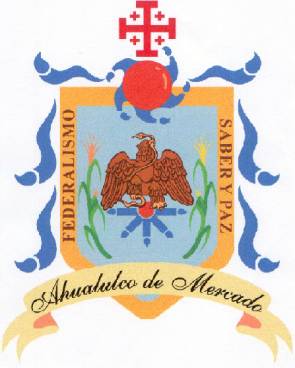 H. Ayuntamiento de Ahualulco de MercadoAdministración 2015-2018Manual  de Procedimientos y OperaciónFomento AgropecuarioObjetivo del ManualContar con una guía de acción para realizar las diferentes gestiones de apoyo que lleva a cabo el departamento de Fomento Agropecuario del Municipio, para fortalecer las actividades agropecuarias a través de proyectos dirigidos al sector agropecuario del municipio y sus delegaciones que proporcionen el desarrollo productivo y económico de dicho sector. Así como establecer el procedimiento para la realización de funciones, enfocados a cumplir de forma eficaz y eficiente con cada uno de los indicadores establecidos dentro del Programa Operativo Anual.Alcance de aplicaciónEste procedimiento es aplicable a la Dirección de Fomento AgropecuarioEstructura OrgánicaPolíticas de Operación y ProcedimientoProcedimiento: Atención a Productores y Campesinos.Descripción de las actividades.Diagrama de Flujo.Procedimiento: Expedición de Constancias de Productor.Se le expide una constancia únicamente al productor perteneciente a cualquiera de los núcleos ejidales del Municipio de Ahualulco de Mercado Jal, presentando:Copia de su identificación (INE).Constancias Ejidales.Comprobante de domicilio.Diagrama de FlujoProcedimiento: Tramite de Credencial Agroalimentaria.Se revisa adecuadamente la documentación previa y requerida para el trámite de la credencial Agroalimentaria.Identificación con fotografía.CURP (Clave única de registro de población).Comprobante de domicilio.RFC (Registro Federal de Contribuyente).Acreditar la propiedad legal.Título de concesión de agua.Si se es ganadero se requieren los documentos dichos anteriores  además de:UPP (Unidad de producción pecuaria)Carta de afiliación a la asociación ganaderaTerna de la patente de herrarAdemás de realizar el pago en la recaudadora de la expedición de la credencial.Expedición de Credencial Agroalimentaria - actividad Agrícola.Te permite identificarte como productor agroalimentario de Jalisco y te ayudará en la simplificación y agilización de los trámites que realice ante la Secretaría de Desarrollo Rural; ya que la credencial cuenta con un micro chip de almacenamiento que le servirá para su registro y reconocimiento como productor agroalimentario del Estado de Jalisco; evitando presentar documentación con la que ya se cuenta en su expediente.Fundamentos jurídicosÁmbito de ordenamiento: Estatal 
Tipo de ordenamiento: Ley 
Nombre del ordenamiento: Ley de Desarrollo Rural Sustentable del Estado de Jalisco 
Artículo: 22
Fracción: xivÁmbito de ordenamiento: Estatal 
Tipo de ordenamiento: Ley 
Nombre del ordenamiento: Ley de Ingresos del Estado de Jalisco, para el ejercicio fiscal del año 2017 
Artículo: 38
Fracción: 4taDiagrama de FlujoPolíticas de Operación.Procedimiento: Participar en el Programa de Concurrencia de Seder.En este proceso no contamos con políticas ya que solo se coordina para ser una ventanilla de programas para el campo y manda a la coordinación convocatorias y reglas de operación.Dictamen positivo: Una vez dictaminada positiva la solicitud, se turna al área de Proyectos, hecho este se regresa a la dirección de Fomento Agropecuario, para que la Dirección lo canalice a la Dependencia correspondiente.Aprobación del recurso: Si el proyecto elaborado es aprobado por la dependencia correspondiente, se notifica al interesado para continuar su trámite, de seguir por buenos términos el trámite, la instancia promotora lo aprueba y se le notifica al productor o solicitante, posteriormente se procede a la contratación y ejercicio de los recursos. Pasados 60días posteriores al ejercicio del recurso, es supervisado en su correcta aplicación por la Dirección de Fomento Agropecuario.No.ResponsableActividad1SolicitanteAcude al departamento de Fomento Agropecuario, ya que desea aclarar dudas sobre algunos programas o desea que se le de algún tipo de asesoría.2Desarrollo AgropecuarioRecibe al interesado y le brinda la atención necesaria a fin de resolver todas y cada una de sus dudas.SolicitanteCoordinadorNo.ResponsableActividad1InteresadoAcude a la Oficina de Fomento Agropecuario2Fomento AgropecuarioRecibe la petición del interesado.3Fomento AgropecuarioSolicita al interesado los datos y documentación personales del mismo.4Fomento AgropecuarioExpide la Constancia del interesado.5Fomento AgropecuarioEntrega de constancia al interesado.6Fomento AgropecuarioRecibe la constancia.SolicitanteCoordinaciónNo.ResponsableActividad1SolicitanteAcude al módulo para tramitar su credencial Agroalimentaria ya con toda su documentación en orden.2Fomento AgropecuarioRevisa toda la documentación que se correcta.3Fomento AgropecuarioSe realiza su registro dentro de la plataforma de la Seder.4Fomento AgropecuarioSe concluye su trámite.5Fomento AgropecuarioSe envía el listado de todos los agricultores y productores que realizaron su trámite para su impresión de su credencial Agroalimentaria.6SederImpresión de la Credencial7Fomento AgropecuarioSe le llama al interesado para la entrega de su credencial.SolicitanteCoordinadorSederNo.ResponsableActividad1Fomento AgropecuarioSe realiza la gestión ante el gobierno estatal.2SolicitanteRealiza la petición.3Fomento AgropecuarioSe recibe la petición con documentación por parte del solicitante.4Fomento AgropecuarioSe integra expediente y se inicia relación de solicitantes.5Fomento AgropecuarioSe envía relación de solicitantes a la dependencia correspondiente.6Gobierno del EstadoRecibe expedientes del solicitante.7Gobierno del EstadoLa dependencia canaliza si es viable su proyecto  y si se le apoya.8Gobierno del EstadoSe recibe su carta de apoyo.9InteresadoRecibe su apoyo.